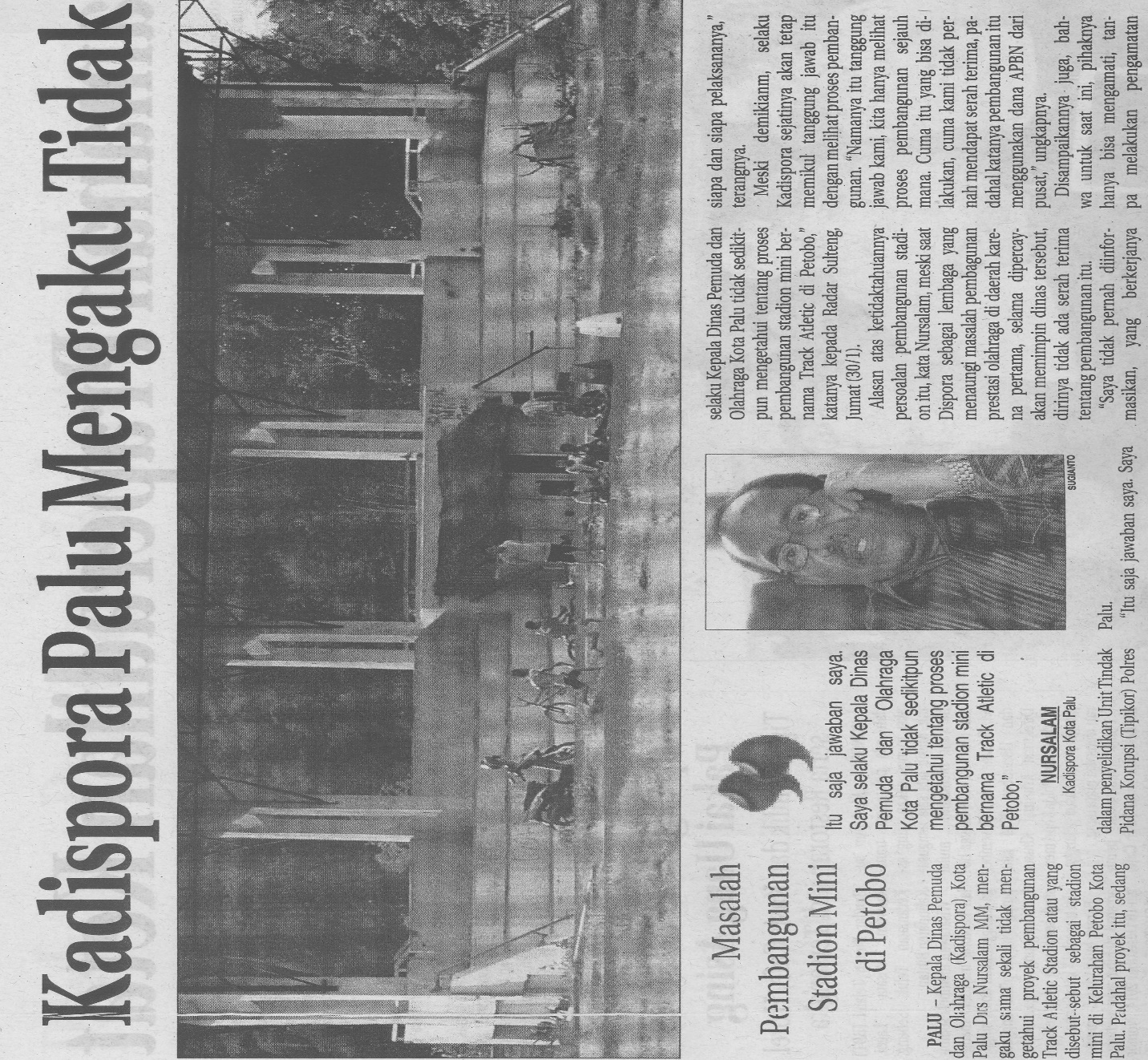 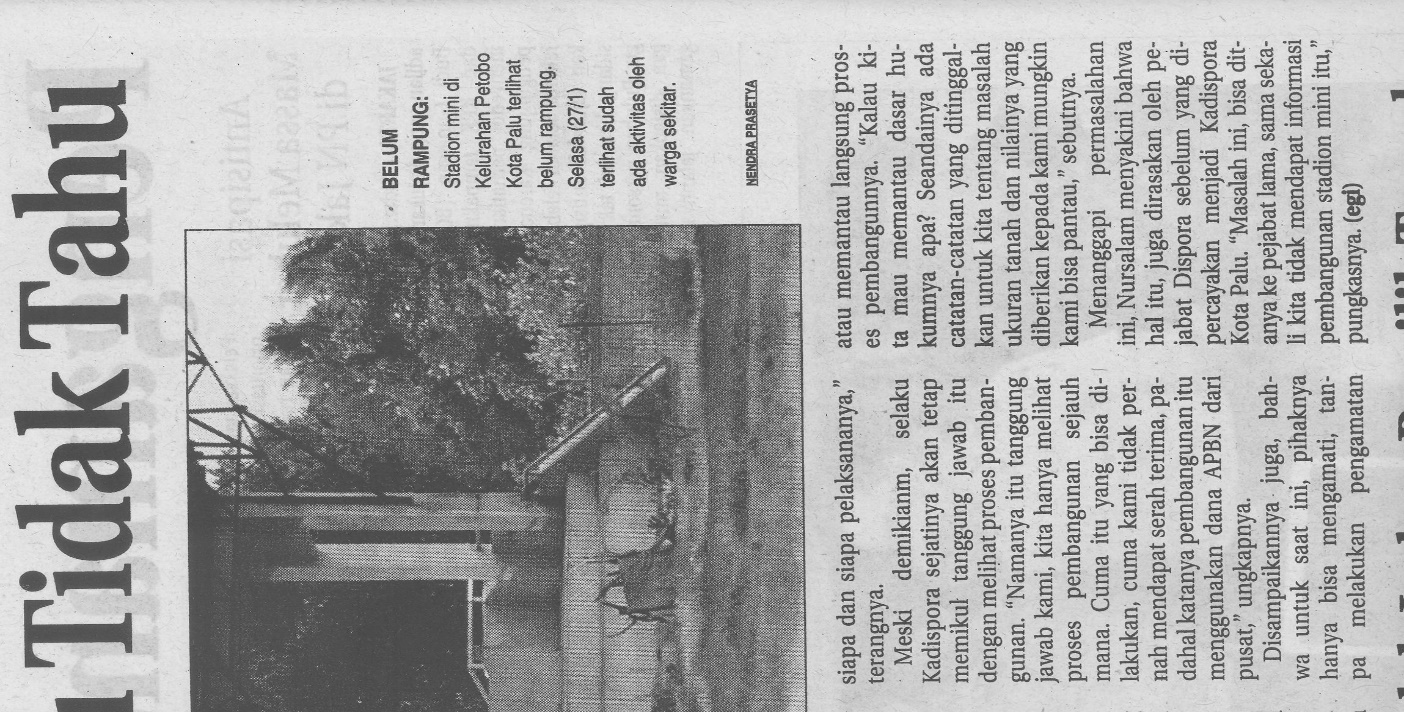 Harian    :Radar Sulteng KasubaudSulteng IHari, tanggal:Minggu, 1 Februari 2015KasubaudSulteng IKeterangan:Kepala Dinas Pemuda dan Olahraga mengaku tidak tahu terkait pembangunan stadion PetoboKasubaudSulteng IEntitas:PaluKasubaudSulteng I